I Ruta Turística Vila de Ortigueira  	BOLETÍN DE INSCRIPCIÓN   Costes da inscripción:   A inscripción inclue: documentación, cea e trofeos para os vencedores. Data límite de inscripción: 22 DE MARZO DE 2023 ás 20:00  COMPROMISO:  D/Dna. ………………………………………………………….., maior de idade, con D.N.I……………………, MANIFESTA  que  sabe e lle consta que a Ruta Turística "………………….", organizada polo …………………  o ………………….., trátase dun evento non deportivo consistente nun percorrido de regularidade para vehículos, cunha velocidade media inferior a 50Km/h, e que se desenrola por estradas abertas ó tráfico, e que o vehículo co que participa  cumple con tódolos requisitos en canto a aseguramento, inspección técnica e dotación para circular por estradas abertas ó trafico, COMPROMETENDOSE a respetar en todo momento as normas de seguridad vial e de circulación de vehículos vixentes así como as indicacións que poidan dar a organización ou axentes da autoridade, exonerando á organización da proba de calqueira tipo de responsabilidade na que a expoñente puidese incurrir pola inobservancia das citadas normas.  CONSENTIMENTO LOPD:  D/Dna. ………………………………………………………….., maior de idade, con D.N.I……………………, CONSINTE  que a organización garde os datos de carácter persoal durante o período de un ano, coa finalidade de realizar as clasificacións finais do Open de Rutas Turísticas Ferrolterra 2023, e a publicación dos resultados de ditos campionatos. AUTORIZO a cesión de datos entre as diferentes asociacións organizadoras do Open.  ………………….., a …………………….   	  	  	  	  	  	FIRMA:  OPEN DE RUTAS TURÍSTICAS FERROLTERRA 2023 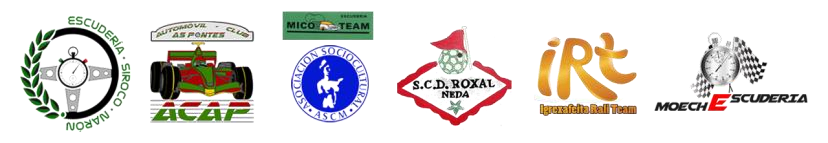  	NOME E APELIDOS DO CONDUCTOR:  NIF:                                                                             	Telf.:   	NOME E APELIDOS DO NAVEGANTE:  NIF:                                                                             	Telf.:  Nome do equipo:  VEHÍCULO:  Modelo:                                                                                          Matrícula:                                                           Color:  Ano de matriculación: EQUIPO IMPORTE ASISTENTES TOTAL ASISTENTES TOTAL € Inscripción por coche (2 persoas) 60 € Acompañante para a comida (por persoa) 25 € Inscripción por coche (sin cea) 35€ 